В рамках Межвузовской студенческой научно-практической конференции«МОЛОДЕЖНЫЙ НАУЧНЫЙ ПОТЕНЦИАЛ В ЮРИСПРУДЕНЦИИ ХХI ВЕКА: ОТ ТЕОРИИ К ПРАКТИКЕ»14 октября 2020 года кафедрой гражданского права и процесса и кафедрой предпринимательского права был проведена on-line секция «Тенденции развития гражданского и предпринимательского права: позиции молодых ученых»Председатель - Белова Т.В., зам. декана по учебной работе, и.о. зав. кафедрой предпринимательского права, к.ю.н., доцент, Милохова А.В., зав. кафедрой гражданского права и процесса, к.ю.н., доцент; Ответственный секретарь – Беляева И.А., доцент кафедры, к.ю.н., доцентВ работе секции приняли участие 72 участника, в том числе представители других ВУЗов: профессорско-преподавательский состав кафедр гражданского права и процесса и предпринимательского права, специалисты-практики, а также студенты, магистранты и аспиранты юридического факультета РГГУ и других ВУЗов.Целью проведения секции выступил анализ вопросов, возникающих в связи с развитием и усложнением отношений, складывающихся в частно-правовой сфере российского общества, в том числе отношений, возникающих в процессе осуществления хозяйствующими субъектами предпринимательской деятельности и обусловленной таким развитием модернизацией положений гражданского законодательства, а также пересмотра устоявшихся в науке гражданского и предпринимательского права известных категорий и появлению новых.Открыли заседание Круглого стола зам. декана по учебной работе, и.о. зав. кафедрой предпринимательского права Белова Т.В., к.ю.н., доцент, зав. кафедрой гражданского права и процесса А.В. Милохова, к.ю.н., доцент и доцент кафедры гражданского права и процесса И.А. Беляева, к.ю.н., доцент.На секции  выступающие (Кожина М.В., Тулупова А.И., Степанова А.Е, Федорова В.С., Ягудин В.Т., Орищин С.Ф., Вельможина Ю.В., Дружинина А.В., Горшкова Е.А., Загреков А.А., Палий А.В., Глазова А.П., Зарва Н.В, Некрасова Н.В., Кардашева Е.К., Панов И.И.) представили свои доклады, демонстрирующие результаты их научно-исследовательской работы по проблемам, складывающихся в сфере гражданского и предпринимательского права. Тематика представленных докладов затронула широкий спектр актуальных вопросов:Кожина Мария Владиславовна, магистрант 2 курса Юридического факультета ИЭУП РГГУ, направление подготовки «Правовое сопровождение предпринимательской деятельности»«Проблемы правового регулирования «таргетированной» рекламы в Российской Федерации»Тулупова Анастасия Ильинична, магистрант 2 курса Юридического факультета ИЭУП РГГУ, направление подготовки «Корпоративное право»«Правовая природа залога прав участников юридических лиц» Степанова Анастасия Егоровна, магистрант 2 курса Юридического факультета ИЭУП РГГУ направление подготовки «Правовое сопровождение предпринимательской деятельности»«Влияние целей устойчивого развития ООН на формирование социального предпринимательства в современной России»Ягудин Вячеслав Тахирович, магистрант 1 курса Юридического факультета ИЭУП РГГУ, направление подготовки «Правовое сопровождение предпринимательской деятельности»«Обязательственная природа преддоговорных отношений в российском гражданском праве»Федорова Валентина Сергеевна, магистрант 1 курса Факультета магистерской подготовки Университета Генеральной прокуратуры Российской Федерации, профиль: прокурорская деятельность«Об организации прокурорского надзора за соблюдением прав субъектов предпринимательской деятельности»Орищин Сергей Фаддеевич, магистрант 2 курса Юридического факультета ИЭУП РГГУ направление подготовки «Правовое сопровождение предпринимательской деятельности»«Проблемы правового обеспечения конкуренции при проведении закрытых процедур размещения заказа отдельными видами юридических лиц»Вельможина Юлия Вячеславовна, магистрант 3 курса Юридического факультета ИЭУП РГГУ, направление подготовки «Правовое сопровождение предпринимательской деятельности»«Правовое положение кредиторов при банкротстве застройщика в законодательстве Российской Федерации»Дружинина Анжелика Владимировна, магистрант 3 курса юридического факультета ИЭУП РГГУ, направление подготовки «Правовое сопровождение предпринимательской деятельности»Проблемные аспекты заключения мирового соглашения при банкротстве физических лицГоршкова Екатерина Алексеевна, магистрант 3 курса Юридического факультета ИЭУП РГГУ, направление подготовки «Правовое сопровождение предпринимательской деятельности»«Международный опыт регулирования профессиональной юридической помощи в зарубежных странах»Загреков Александр Андреевич, магистрант 3 курса Юридического факультета ИЭУП РГГУ, направление подготовки «Правовое сопровождение предпринимательской деятельности»«Проблемы доказывания недобросовестности и неразумности действий уполномоченных лиц, повлекших причинение вреда юридическому лицу или его кредиторам» Палий Артем Валерьевич, студент 4 курса Юридического факультета ИЭУП РГГУ, профиль подготовки: гражданско-правовой«Жилищные, жилищно-строительные кооперативы и жилищно-накопительные кооперативы: основания правовой классификации». Глазова Анастасия Павловна, студент 4 курса Юридического факультета ИЭУП РГГУ, профиль подготовки: гражданско-правовойПроблемы правового регулирования наследственного договора в Российской ФедерацииЗарва Никита Владимирович, студент 4 курса Юридического факультета ИЭУП РГГУ профиль подготовки: гражданско-правовой«Понятие контролирующего лица и условия его ответственности при несостоятельности (банкротстве) хозяйствующего субъекта: анализ теории и практики»Некрасова Наталья Александровна, студент 4 курса Юридического факультета ИЭУП РГГУ, профиль подготовки: гражданско-правовой«Применение принципа эстоппель при признании сделок недействительными»Кардашева Елизавета, студент 3 курса Юридического факультета ИЭУП РГГУ, профиль подготовки: гражданско-правовойВнесудебный порядок признания должника банкротом: проблемы правового регулированияПанов Иван Ильич, студент 4 курса Гуманитарного колледжа РГГУ, специальность «Право и организация социального обеспечения» «Образовательный ценз представителей в гражданском процессе»Новизна и значимость представленных научных результатов заключается в том, что в рамках представленных исследований проведен анализ актуальных проблем правового регулирования и перспектив развития отношений, складывающихся в частно-правовой сфере российского общества, в том числе отношений, возникающих в процессе осуществления предпринимательской деятельности, дана оценка новелл современного российского законодательства, регулирующего указанные отношения; исследованы развитие и современное состояние правового регулирования институтов гражданского и предпринимательского права, уделено внимание оценке влияния пандемии коронавируса на развитие институтов гражданского и предпринимательского права. Представленные в докладах выводы, направленные на формирование комплексной оценки современного состояния и перспектив развития отношений, складывающихся в частно-правовой сфере, и законодательства, их регулирующего, получили соответствующую научную апробацию. Авторам были высказаны рекомендации по усилению аргументации и корректировке выводов. В целом позиции авторов получили поддержку, и доклады были рекомендованы публикации.\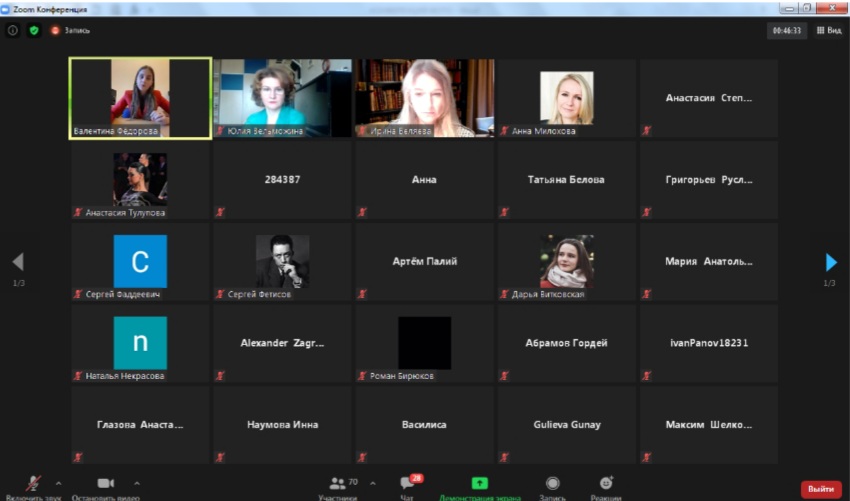 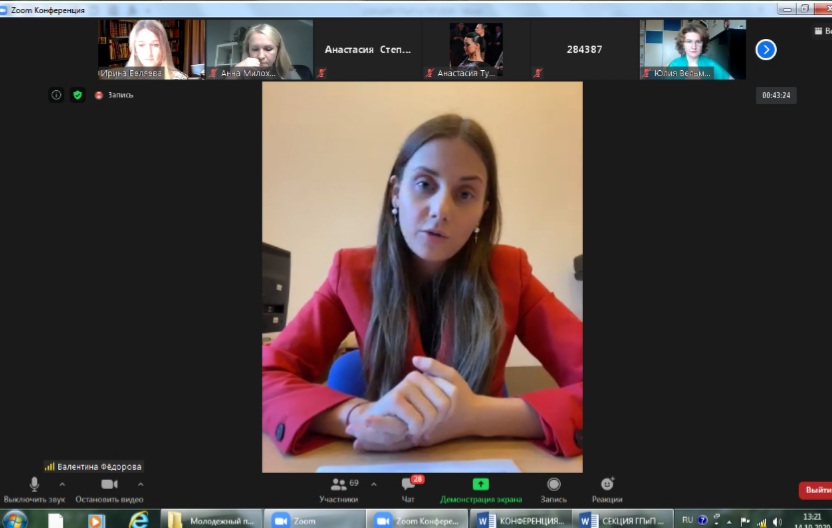 